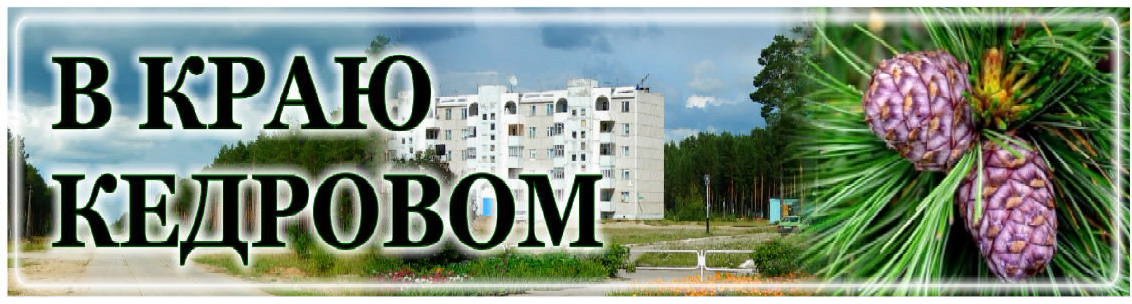 23 ÔÅÂÐÀËß - ÄÅÍÜ ÇÀÙÈÒÍÈÊÀ ÎÒÅ×ÅÑÒÂÀДорогие земляки, поздравляем вас с Днем защитника Отечества!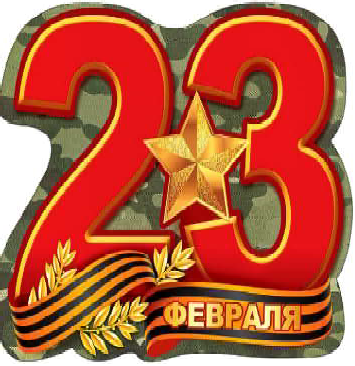 Этот праздник - один из самых почитаемых в нашей стране. Праздник всех, кто выполняет почетную обязанность - защищать Родину, дом и семью.Стойкость духа, мужество и героизм у нашего народа всегда особенно ярко проявляются в тяжелые годы. Богатая история России не раз показывала - в минуту опасности на защиту Родины в один строй с военными вставали добровольцы.Мы всегда помним и чтим героев, сражавшихся на фронте и в тылу в годы Великой Отечественной. И гордимся солдатами и офицерами, защищающими родную землю сегодня в зоне специальной военной операции. Наши воины вновь стоят на защите Отечества, охраняя свободу и независимость страны.Глубокая благодарность - ветеранам войн и вооруженных сил, всем, кто достойно служил и продолжает служить России. Желаем вам мира, стабильности и добра! Крепкого здоровья и благополучия!Губернатор Томской области Владимир МАЗУРПредседатель Законодательной Думы Томской области Оксана КОЗЛОВСКАЯУважаемые земляки!Примите самые искренние поздравления с Днем защитника Отечества! Это праздник олицетворяет славную многовековую историю армии и флота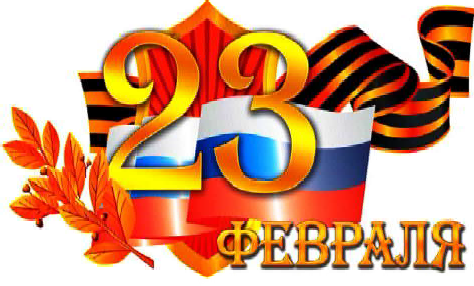 России, которые во все времена служили оплотом государства, гарантом стабильности и целостности нашей страны, символизировали её национальное достоинство и мощь.Не щадя себя, наши солдаты и офицеры стояли насмерть за родную землю, отстаи вали с вободу и независ имос ть други х государс тв, выполняли миротворческие миссии, участвовали в ликвидации последствий стихийных бедствий, спасали жизни людей в чрезвычайных ситуациях. Мы уверены, что нынешнее поколение воинов России понимает, что им выпала большая честь и ответственность служить в Вооружённых Силах.Мы признательны и благодарны тем, кто сейчас находится на боевом посту и с честью выполняет свой воинский долг.Желаем всем защитникам Отечества крепкого здоровья, оптимизма, неиссякаемой энергии, успехов и благополучия! Пусть любовь родных и близких вдохновляют вас на великие дела во имя России.Мэр города Кедрового Н.А. СОЛОВЬЕВАПредседатель Думы города Кедрового Л.В. ГОЗА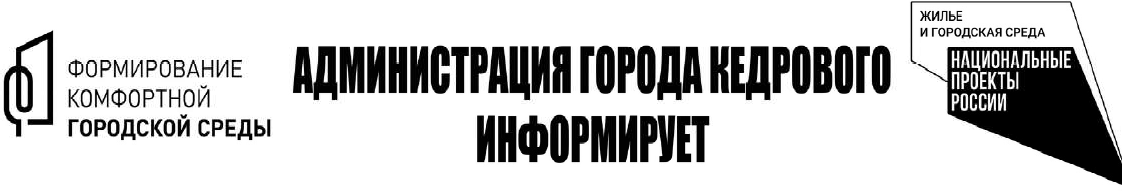 На территории нашего города благоустроено несколько общественных территорий, такие как "ЭкоКедр", "АкваКедр", "ДивоКедр" и центральная площадь.Общественные территории пользуются большой популярностью среди населения и гос тей города, особенно ког да на всех этих пространствах проходят праздничные мероприятия.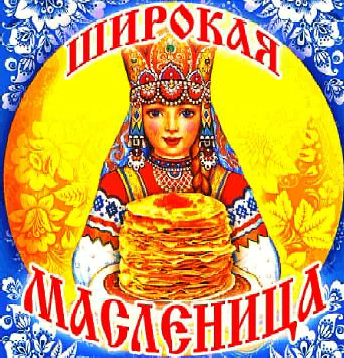 25 февраля в 13:00 на центральной площади города пройдет одно из традиционных мероприятий - Масленица.Масленица - древний славянский праздник. Это - веселые проводы зимы, озаренные радостным ожиданием приближения весны.В этот день работники городского Дома культуры проведут праздничное мероприятие не только для маленьких жителей нашего города, но и для взрослого населения. Всех ждут веселые игры и конкурсы, а в продаже будет традиционное угощение - блины.Приглашаем всех принять участие в праздничном мероприятии.Администрация города КедровогоÃÐÀÔÈÊПРОВЕДЕНИЯ ПРИЕМА ГРАЖДАН В МЕСТНОЙ ОБЩЕСТВЕННОЙ ПРИЕМНОЙМЕСТНОГО ОТДЕЛЕНИЯ Г. КЕДРОВОГО ВСЕРОССИЙСКОЙ ПОЛИТИЧЕСКОЙ ПАРТИИ "ЕДИНАЯ РОССИЯ" НА МАРТ 2023 ГОДАРуководитель Местной общественной приемной Местного отделения г. Кедрового Партии "ЕДИНАЯ РОССИЯ"А.Н. МУРЗИНАÀÄÌÈÍÈÑÒÐÀÖÈß ÃÎÐÎÄÀ ÊÅÄÐÎÂÎÃÎ ÏÎÑÒÀÍÎÂËÅÍÈÅ ÎÒ 13.02.2023 Ã. ¹ 46О ВРЕМЕННОМ ОГРАНИЧЕНИИ ДВИЖЕНИЯ ТРАНСПОРТНЫХ СРЕДСТВ ОБЩЕЙ МАССОЙ БОЛЕЕ 3,5 ТОНН ПО ГРУНТОВЫМ АВТОМОБИЛЬНЫМ ДОРОГАМ МЕСТНОГО ЗНАЧЕНИЯ В ВЕСЕННИЙ ПЕРИОД 2023 ГОДА НА ТЕРРИТОРИИМУНИЦИПАЛЬНОГО ОБРАЗОВАНИЯ "ГОРОД КЕДРОВЫЙВ соответствии с Федеральным законом от 08.11.2007 №257-ФЗ "Об автомоби ль ных дорогах и о дорожной деятель ности в Российской Федерации и о внесении изменений в отдельные акты Российской Федерации", постановлением Администрации Томской области от 27. 03.2012 № 109а "Об утверждени и порядка осуществления временных ограничений или прекращения движения транспортных средств по автомобильным дорогам регионального или межмуниципального, местного значения на территории Томской области", в целях предотвращения снижения несущей способности конструктивных элементов автомобильных дорог, а также в целях обес печени я безопаснос ти дорожного дви жени я в связи с возникновением неблагоприятных природно-климатических условий в весенний период 2023 года в муниципальном образовании "Город Кедровый"ПОСТАНОВЛЯЕТ:Ввести с 1 апреля 2023 года по 15 мая 2023 года временное ограничение движения транспортных средств общей массой более 3,5 тонн на грунтовых автомобильных дорогах местного значения на территории муниципального образования "Город Кедровый".Временное ограничение в вес енни й пери од не распространяется на:пас сажи рс ки е перевозки автобусами , в том чи сле международные;перевозки пищевых продуктов, в том числе зерна, картофеля и других овощей, кормов и составляющих для их производства, животных, лекарственных препаратов, топлива (бензин, дизельное топливо, судовое топливо, топливо для реактивных двигателей, топочный мазут, газообразное топли во), с мазочных мас ел, специальных жидкостей, твердых и жидких бытовых отходов, семенного фонда, удобрений, почты и почтовых грузов;перевозки грузов, необходимых для ликвидации последствий стихийных бедствий или иных чрезвычайных происшествий;транспорти ровку дорожно- строительной и дорожно- эксплуатационной техники и материалов, применяемых при проведении аварийно-восстановительных и ремонтных работ, работ по содержанию автомобильных дорог;транспортные средства федеральных органов исполнительной власти, в которых федеральным законом предусмотрена военная служба;перевозку г рузов, необходимых для предупреждени я чрезвычайных ситуаций на линейных объектах (линии электропере- дачи, линии связи (в том числе линейно-кабельные сооружения), трубопроводы и другие подобные сооружения) при введении режима повышенной готовности.Начальнику Пункта полиции "Кедровый" МО МВД России "Парабельское" УМВД России по Томской области Габову А.П. рекомендовать обеспечить контроль за проездом транспортных средств на период действия ограничения.Руководителю отдела по управлению муни ци пальной с обственнос ть ю Иванченко Т. В. проинформировать недропользователей и население муниципального образования "Город Кедровый" о введении временного ограничения движения транспортных средств общей массой более 3,5 тонн на грунтовых автомоби ль ных дорогах местного значени я на терри тори и муниципального образования "Город Кедровый".Опубликовать постановление в Информационном бюллетене городского округа "Город Кедровый", газете "В краю кедровом" и разместить на офи ци альном с ай те Админис трации г орода Кедровог о в информационно- телекоммуникационной с ети "Интернет": http://www.kedradm.ru.Постановление вступает в силу с 1 апреля 2023 года.Контроль за исполнением постановления возложить на Первого заместителя Мэра города Кедрового.Мэр города Кедрового Н.А. СОЛОВЬЕВАÏÎÁÅÄÀВ КОНКУРСНОМ ОТБОРЕ ПРОЕКТОВ, ПРЕДЛОЖЕННЫХ НЕПОСРЕДСТВЕННО НАСЕЛЕНИЕММУНИЦИПАЛЬНЫХ ОБРАЗОВАНИЙ ТОМСКОЙ ОБЛАСТИ, В РАМКАХ РЕАЛИЗАЦИИ ПРОЕКТА "ИНИЦИАТИВНОЕ БЮДЖЕТИРОВАНИЕ".10 февраля 2023 года состоялось заседание конкурсной коми сс ии по отбору и ни ци ативных проектов, выдвиг аемых муниципальными образованиями Томской области для получения из областного бюджета субсидий на их финансовую поддержку.Напомни м, что в 2023 году на конкурс "Ини ци ативное бюджетирование" от городского округа "Город Кедровый" были поданы следующие проекты:Капитальный ремонт автомобильной дороги п. Останино, подъезд к п. Останино (освещение и ремонт дороги от остановки п. Останино до въезда в с. Пудино);Обустройство мест (площадок) ТКО в п. Калининск Томской области (ул. 40 лет Победы, 9; ул. 40 лет Победы, 21; ул. Молодежная,2; ул. Молодежная, 16; ул. Молодежная, 19; ул. Речная, 2).На конкурс муниципалитеты Томской области представили 109 заявок от 60 поселений 15 муниципальных районов и от двух городских округов Томской области.Все проек ты г ородск ог о ок ру га " Город Кедров ый " признаны победителями. Таким образом, конкурсной комиссией одобрено выделение бюджету города Кедрового субсидии из областного бюджета на реализацию заявленных проектов на общую сумму 1 237 724,13 рублей при обязательном соблюдении условия о подтверждения софинансирования со стороны населения в сумме 161 600,00 рублей.Финансирование проектов запланировано в следующем объеме:Сбор денежных средств с населения осуществляют члены инициативных групп, выбранных на собраниях населения. При сборе денежных средств с населения информация о пожертвовании вносится в специальную ведомость с указанием ФИО человека, даты и суммы пожертвования. При внесении денежных средств человек ставит собственноручную подпись в ведомости. Все ведомости пронумерованы, заверены подписью и печатью Администрации города Кедрового.Желающие сдать деньги на реализацию проектов мог ут обратиться к членам инициативной группы, в отдел по труду и социальной политике (каб. 9 Администрации города Кедрового) или внести денежные средства на единый счет бюджета с указанием целевого назначения платежа с помощью сервиса "Сбербанк онлайн"Платежи и переводы - Перевод организации Номер счета 03100643000000016500Единый казначейский счет (ЕКС) 40102810245370000058 ИНН 7023000560Получатель: УФК по Томской области (Администрация города Кедрового, л/с 04653005800)БИК 016902004 Отделение Томск Банка России//УФК по Томской области г.ТомскНазначение платежа (обязательно указать название выбранного проекта):- благ отвори тель ное пожертвовани е на реали заци юКБК 901 117 15 020 04 0004 150 (п.Останино)Денежные средства необходимо собрать до 10 марта 2023 года, поэтому убедительно просим всех жителей муниципального образования "Город Кедровый" не оставаться равнодушными и внести свой посильный вклад в реализацию данных проектов.Обращ аем ваше внимание, что есл и уровень софинансирования от населения по какому-либо проекту не б уд ет фак тическ и подтверж ден, то данный проек т реализовываться на территории не будет и собранные сред- ства будут возращены населению.Напомним, что за пять лет по "Инициати вному бюджетированию" были успешно реали зованы проекты: "Благоустройство центральной площади с. Пудино (1 и 2 этапы)", "Установка дополнительного освещения во 2 мкр. г. Кедрового", "Устройство тротуара в 1 микрорайоне г. Кедрового", Обустройство дороги на переезде через р. Коньга (1 этап и 2 этап), "Ремонт дороги на ул. Северной с. Пудино", "Устройство тротуара в 1 микрорайоне г. Кедрового ( от д.№ 11, 2 мкр. до школы г. Кедрового)", "Благоус трой ство терри тори и,  636615,  Томск ая  облас ть , г. Кедровый, 1 и 2 микрорайоны. Ремонт внутриквартальных проездов".Давайте не будем упускать шанс улучшить свою жизнь и найдем в с ебе си лы пожертвовать на благоус трой ство нашег о муниципального образования любую сумму, исходя из своихпроекта__________ ( название) в рамках "Инициати вног офинансовых возможностей!бюджетирования" ОКТМО: 69707000КБК 901 117 15 020 04 0005 150 (п.Калининск)По вс ем возни кающим вопросам обращать ся к главному специалисту отдела по труду и социальной политике Администрации города Кедрового Узварик Валентине Петровне по тел. 35-531.Администрация города КедровогоÀÄÌÈÍÈÑÒÐÀÖÈß ÃÎÐÎÄÀ ÊÅÄÐÎÂÎÃÎОБЪЯВЛЯЕТ КОНКУРС НА ВКЛЮЧЕНИЕ В РЕЗЕРВ УПРАВЛЕНЧЕСКИХ КАДРОВ НА ДОЛЖНОСТИ МУНИЦИПАЛЬНОЙ СЛУЖБЫТребования к уровню образования: Наличие высшего образования на уровне бакалавра, магистратуры, специалиста по направлению подготовки: государственное и муниципальное управление, менеджмент, юрис пруденци я, педагог ичес кое образование, психология, менеджмент организации, педагогика и пс ихолог ия, социолог ия и с оци аль ная работа, управление перс оналом, меди акоммуни каци и, и здательс кое дело, журналистика, политология, с оциология, реклама и с вязи с общественностью, экономика и управление, финансы и кредит, экономи ка, налоги и налогообложение, бухгалтерс ки й учет, бухгалтерский (финансовый) учет и отчетность, градостроитель проекта, эколог градостроительства, социолог градостроительства, специалист транс портного разви тия терри тори й, экономист градос трои тель ства, специали ст и нженерного обеспечения территории, архитектор, ландшафтный архитектор, стандартизация и сертификация, системный анализ и управление, управление качеством, безопасность жизнедеятельности, защита окружающей среды, городское строительство и хозяйство, градостроительство, промышленное и гражданское строительство, строительство, безопасность строительства и осуществление строительного контроля, орг анизация с трои тель ства, реконс трукци и и капитального ремонта.Конкурс проводится в 2 этапа. На первом этапе по 16 марта 2023 года осуществляется прием документов для включения в резерв кадров, рассмотрение поданных документов Комиссией по формированию и подготовке резерва управленческих кадров иутверждение списка граждан, допущенных ко второму этапу. Второй этап формирования Резерва проходит в форме собеседования с кандидатами.На конк урс необ ходи мо предостав ить следующи е документы:личное заявление об участии в конкурсе;анкету по форме с фотографией и приложением описания в прои звольной форме основных достиг нутых результатов производственной деятельности;копию паспорта,копию документов, подтверждающи х необходи мое профес си ональное образование, по желанию, документы о дополнительном профессиональном образовании, о присвоении ученой степени, ученого звания;копию трудовой книжки,характеристика, рекомендации, отзывы (по желанию);согласие на обработку персональных данных.Документы, необходимо предоставить секретарю конкурсной комиссии Алексеевой И.Н., каб. 6 Администрации города Кедрового, в рабочие дни с 09:00 до 12:00, с 14:00 до 17:00, тел. для справок (838250)35132. Вся информация размещена на сайте администрации города Кедрового в информационно-телекоммуникационной сети "Интернет" http://www.kedradm.ru в разделе "Кадровая политика", подразделе "Резерв кадров муниципального образования "Город Кедровый".Администрация города КедровогоÎÁÚßÂËÅÍ ÊÎÍÊÓÐÑ!Администрация города Кедрового объявляет о проведении конкурса на замещение вакантных должностей муниципальной службы:Ведущий специалист по защите жилищных прав детей- сирот, оставшихся без попечения родителей, а также лиц из чи сла детей -си рот и детей, оставшихся без попечения родителей отдела опеки и попечительства (0,5 ставки):Требования к уровню профессионального образования:наличие высшего образования на уровне бакалавра.Требования к направлению подготовки: юриспруденция, педагогика, педагогика и психология, социальная педагогика, соци альная работа, а также специ альности и направления подг отовки , содержащ иеся в ранее применяемых перечнях с пеци альнос тей и направлени й подг отовки , для которых законодательс твом об образовани и Рос си йс кой Ф едерации ус тановлено соответс твие указанным с пеци альнос тям и направлениям подготовки.Требования к стажу муниципальной службы или работы по специальности: не менее 1 года по специальности.Спец иали ст 1 к атег ории отдела по у прав лени ю муниципальной собственностью:Требования к уровню профессионального образования:наличие профессионального образования.Требования к направлению подготовки: без предъявления требований к направлению подготовки.Требования к стажу муниципальной службы или работы по специальности: не устанавливаются.На к онку рс необходим о представ ить следующи е документы:заявление;собственноручно заполненную и подписанную анкету по форме, установленной формы с фотографией;копию паспорта;копию диплома об образовании;копию трудовой книжки;справку о состоянии здоровья об отсутствии заболевания, препятствующего поступлению на муници пальную службу в местности, при равненной  к  районам  Край него  Севера (при трудоустройстве);гражданам, пребывающим в запасе: военный билет (временное удостоверение, выданное взамен военного билета);гражданам, подлежащим призыву на военную с лужбу,удостоверение гражданина, подлежащего призыву на военную службу.-характеристику с последнего места работы.Срок подачи заявлений на конкурс до 17:00 часов 16 марта 2023 года.Документы, необходимо предоставить секретарю конкурсной комиссии на замещение должности муниципальной службы на терри тори и муни ципального образования "Город Кедровый" Алексеевой И.Н., каб. 6 Администрации города Кедрового, тел. для с правок ( 838250)35132, формы бланков и методы оценки образователь ного уровня, професс иональ ных деловых и личностных качеств кандидатов на замещени е вакантной должности муниципальной службы размещены на официальном сайте адми ни страци и города Кедровог о в информационно- телекоммуникационной сети "Интернет": http://www.kedradm.ru в разделе "Кадровая политика" "Конкурсы на замещение должностей муниципальной службы".Приглашаем для заключения срочных трудовых договоров (на определенный срок, полная занятость) на должность муниципальной службы: главный специалист отдела ГО, ЧС и обеспечения Администрации города Кедрового. По всем вопросам звонить 35-132.Администрация города КедровогоÀÄÌÈÍÈÑÒÐÀÖÈß ÃÎÐÎÄÀ ÊÅÄÐÎÂÎÃÎ ÈÇÓ×ÀÅÒ ÑÏÐÎÑ ÏÎ ÏÐÎÄÀÆÅ ÊÂÀÐÒÈÐАдминистрация города Кедрового изучает спрос по продаже 1-комнатных квартир в панельных, кирпичных домах. На основании независимой оценки экспертно-оценочной компании Распоряжением Администрации города Кедрового от 14.02.2023 № 64 установлен норматив с тоимос ти 1 кв. м. общ ей площади жилья помуниципальному образованию (полный текст документа размещен на сайте ht tp:/ / www. kedr adm/ ru// в разделе "Опек а и попечительство" подразделе "Нормативные документы".С предложениями о продаже обращаться в Администрацию города Кедрового по адресу: г. Кедровый, д.39/1, каб №3, тел. 35-314.Администрация города КедровогоÃÐÀÔÈÊ ÏÐÈÅÌÀ ÃÐÀÆÄÀÍ ÐÓÊÎÂÎÄßÙÈÌ ÑÎÑÒÀÂÎÌ ÏÓÍÊÒÀ ÏÎËÈÖÈÈ "ÊÅÄÐÎÂÛÉ" ÍÀ ÌÀÐÒ 2023 ÃÎÄÀПункт Полиции «Кедровый» МО МВД РоссииÑ ×ÅÃÎ ÍÀ×ÈÍÀËÀÑÜ ÁÅÇÎÏÀÑÍÎÑÒÜ ÞÍÛÕ ÏÀÑÑÀÆÈÐÎÂЕще в далеком 1935 году появился первый прототип детского удерживающего устройства и больше он напоминал детский поводок. Задача такого приспособления была удержать ребёнка на месте, чтобы он не мешал водителю.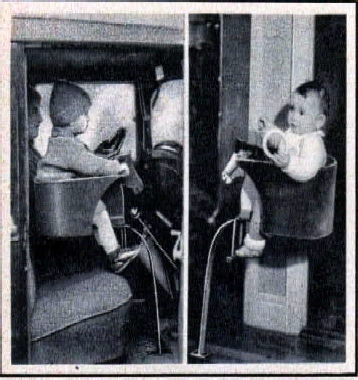 Уже через 4 года вид автокресла изменился. У него появился удерживающий ремень, крепилось оно на штыре, встроенном в пол автомобиля между двумя передними сидениями. С 1977 года начали проводиться краш-тесты, которые выявили слабые места при конструировании автокресел. С начала массового производства детских автомобильных кресел основным критерием надежности стала степень защищенности ребенка. Но как бы ни старались производители автокресел улучшить эргономику, удобство и безопасность, всеих усилия будут сведены к нулю, если родители будут использовать их неправильно.Часто приходится видеть незначительные ДТП, где ребенок мог бы избежать травм, если бы автокресло было установлено по правилам. Нельзя пренебрегать безопасностью своего ребёнка!ÈÍÔÎÐÌÀÖÈßГосинспектор БДД В.В. МОИСЕЕВУважаемые жители, при обнаружении безнадзорных животных вы самос тоятель но можете подать заявку на отлов, с качав приложение "Поиск животных" (REGAGRO). Приложение доступно в Google Play по с сылке ht tps: // play.google. com/ st or e/ apps / details?id=poisk.zhivotnih/Если нет возможности сообщить о безнадзорном животном через приложение, следует обратиться в ЕДДС и предоставить следующую информацию: Имя заявителя, контактный телефон, фото и адрес местонахождения животного.Контакты ЕД ДС: 8 (38250) 35-457; 8 (38250) 35-196;WhatsApp +7 913 826 74 64Также уведомляем Вас о том, что в случае отлова собак, имеющих Владель ца, Владелец самостоятельно возмещ ает расходы, связанные с отловом и транспортировкой собаки, а также содержанием питомца в приюте, непосредственно организации, занимающейся отловом безнадзорных животных.Отлов и транспортировка = 2 100 руб. Содержание в сутки = 250 руб.Все отловленные безнадзорные жи вотные подлежат обязательной кастрации/стерилизации, вакцинации и биркованию.Администрация города КедровогоÂÍÈÌÀÍÈÅ! ÏÐÎÂÅÐÊÀ ÑÈÑÒÅÌÛ ÎÏÎÂÅÙÅÍÈß!Адми ни страци я города Кедрового и нформи рует жителей муниципальног о образования "Город Кедровый" о том, что 01 марта 2023 года в период с 10 ч. 10 мин. до 10 ч. 45 мин. будет проводиться комплексная проверка системы оповещения с запуском оконечных средств оповещения и замещения эфира общероссийских телеканалов до населения на всей территории Томской области.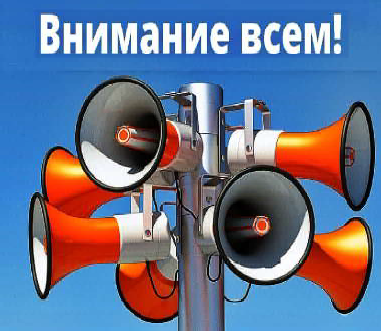 Данная проверка проводится в целях проверки работоспособности системы, кратковременно будут включены электросирены для передачи сигнала "Внимание всем!" В пери од проведени я комплексной техни ческой проверки готовнос ти с истемы оповещения просим население муниципального образования соблюдать спокойствие!С вопрос ами о проведении проверки можно обрати ть ся в Еди ную дежурно-диспетчерскую службу по телефону:112, 35-457.Администрация города КедровогоÔÅÂÐÀËß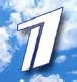 ÎÍÅÄÅËÜÍÈÊ05.00 Доброе утро 12+ 09. 00, 13.00, 16. 00, 19.00, 03.00 Новости09.10 АнтиФейк 16+09.50 Жить здорово! 16+16.45 За гранью 16+17.50 ДНК 16+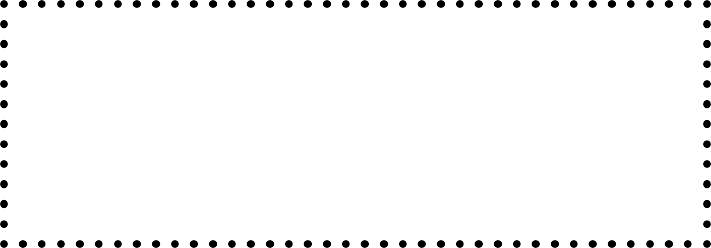 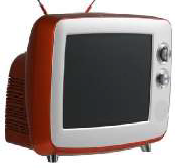 20.00 Т/с "АУТСАЙДЕР" 16+ 22.00, 00.00 Т/с "НЕВСКИЙ. ТЕНЬ АРХИТЕКТОРА" 16+00.45 Поздняков 16+01.00 Мы и наука. Наука и мы 12+01.50 Т/с "ЧУЖОЙ" 16+10.40 Т/с "ПО ЗАКОНАМ ВОЕННО- ГО ВРЕМЕНИ" 12+13.20 По законам военного време- ни 12+14.45, 17.05, 19.15 Информацион-ный канал 16+16.15 Мужское / Женское 16+21.00 Время21.45 Тест на беременность 16+22.40 Большая игра 16+23.40 Век СССР. Восток 16+ 01.10, 03.05 Подкаст.Лаб 16+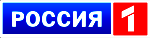 05.00, 09.30 Утро России 12+09.00, 14.30, 21.05 Местное вре- мя. Вести-Томск09.55 О самом главном 12+ 11.00, 14.00, 16.00, 20.00 Вести 11.30, 17.30 60 минут 12+14.55 Кто против? 12+16.30 Малахов 16+21.20 Т/с "ЛИМИТЧИЦЫ" 12+ 23.25, 01.20 Вечер с Владимиром Соловьёвым 12+00.05 Х/ф "НОВОРОССИЯ" 12+03.00 Т/с "КАМЕНСКАЯ" 16+04.55 Т/с "МОСКВА. ТРИ ВОКЗАЛА" 16+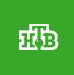 06.30 Утро. Самое луч- шее 16+08.00, 10.00, 13.00, 16.00, 19.00,23.35 Сегодня08.25, 10.35 Т/с "ДЕЛЬТА. ПРОДОЛ-ЖЕНИЕ" 16+13.25 Чрезвычайное происше- ствие 16+14.00 Место встречи 16+16.45 За гранью 16+17.50 ДНК 16+20.00 Т/с "АУТСАЙДЕР" 16+ 22.00, 00.00 Т/с "НЕВСКИЙ. ТЕНЬ АРХИТЕКТОРА" 16+00.40 Т/с "А.Л.Ж.И.Р" 16+03.20 Х/ф "БИТВА" 6+ÔÅÂÐÀËßÒÎÐÍÈÊ05.00 Доброе утро 12+ 09. 00, 13.00, 16. 00, 19.00, 03.00 Новости09.05 АнтиФейк 16+09.40 Жить здорово! 16+10.30, 13.20, 17.05, 19.15 Инфор-мационный канал 16+16.15 Мужское / Женское 16+21.00 Время21.45 Тест на беременность 16+22.45 Большая игра 16+23.45 Век СССР. Север 18+ 01.15, 03.05 Подкаст.Лаб 16+05.00, 09.30 Утро России 12+09.00, 14.30, 21.05 Местное вре- мя. Вести-Томск09.55 О самом главном 12+ 11.00, 14.00, 16.00, 20.00 Вести 11.30, 17.30 60 минут 12+14.55 Кто против? 12+16.30 Малахов 16+21.20 Т/с "ЛИМИТЧИЦЫ" 12+23.25 Вечер с Владимиром Соло- вьёвым 12+02.05 Т/с "КАМЕНСКАЯ" 16+03.45 Т/с "ЛИЧНОЕ ДЕЛО" 12+04.55 Т/с "МОСКВА. ТРИ ВОКЗАЛА" 16+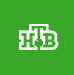 06.30 Утро. Самое луч- шее 16+08.00, 10.00, 13.00, 16.00, 19.00,23.35 Сегодня08.25, 10.35 Т/с "ДЕЛЬТА. ПРОДОЛ-ЖЕНИЕ" 16+13.25 Чрезвычайное происше- ствие 16+14.00 Место встречи 16+16.45 За гранью 16+17.50 ДНК 16+20.00 Т/с "АУТСАЙДЕР" 16+ 22.00, 00.00 Т/с "НЕВСКИЙ. ТЕНЬ АРХИТЕКТОРА" 16+Т/с "ЧУЖОЙ" 16+ÌÀÐÒÀ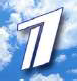 ÐÅÄÀ05.00 Доброе утро 12+ 09. 00, 13.00, 16. 00, 19.00, 03.00 Новости09.05 АнтиФейк 16+09.40 Жить здорово! 16+10.30, 13.20, 17.05, 19.15 Инфор-мационный канал 16+16.15 Мужское / Женское 16+21.00 Время21.45 Тест на беременность 16+22.45 Большая игра 16+23.45 Век СССР. Юг 16+ 01.30, 03.05 Подкаст.Лаб 16+05.00, 09.30 Утро России 12+09.00, 14.30, 21.05 Местное вре- мя. Вести-Томск09.55 О самом главном 12+ 11.00, 14.00, 16.00, 20.00 Вести 11.30, 17.30 60 минут 12+14.55 Кто против? 12+16.30 Малахов 16+21.20 Т/с "ЛИМИТЧИЦЫ" 12+23.25 Вечер с Владимиром Соло- вьёвым 12+02.05 Т/с "КАМЕНСКАЯ" 16+03.45 Т/с "ЛИЧНОЕ ДЕЛО" 12+04.55 Т/с "МОСКВА. ТРИ ВОКЗАЛА" 16+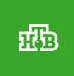 06.30 Утро. Самое луч- шее 16+08.00, 10.00, 13.00, 16.00, 19.00,23.35 Сегодня08.25, 10.35 Т/с "ДЕЛЬТА. ПРОДОЛ-ЖЕНИЕ" 16+13.25 Чрезвычайное происше- ствие 16+14.00 Место встречи 16+16.45 За гранью 16+17.50 ДНК 16+20.00 Т/с "АУТСАЙДЕР" 16+ 22.00, 00.00 Т/с "НЕВСКИЙ. ТЕНЬ АРХИТЕКТОРА" 16+00.40 Т/с "ЧУЖОЙ" 16+ÌÀÐÒÀÅÒÂÅÐÃ05.00 Доброе утро 12+ 09. 00, 13.00, 16. 00, 19.00, 03.00 Новости09.05 АнтиФейк 16+09.40 Жить здорово! 16+10.30, 13.20, 17.05, 19.15 Инфор-мационный канал 16+16.15 Мужское / Женское 16+21.00 Время21.45 Тест на беременность 16+22.45 Большая игра 16+ 23.45, 03.05 Подкаст.Лаб 16+05.00, 09.30 Утро России 12+09.00, 14.30, 21.05 Местное вре- мя. Вести-Томск09.55 О самом главном 12+ 11.00, 14.00, 16.00, 20.00 Вести 11.30, 17.30 60 минут 12+14.55 Кто против? 12+16.30 Малахов 16+21.20 Т/с "ЛИМИТЧИЦЫ" 12+23.25 Вечер с Владимиром Соло- вьёвым 12+02.05 Т/с "КАМЕНСКАЯ" 16+03.45 Т/с "ЛИЧНОЕ ДЕЛО" 12+04.55 Т/с "МОСКВА. ТРИ ВОКЗАЛА" 16+06.30 Утро. Самое луч- шее 16+08.00, 10.00, 13.00, 16.00, 19.00,23.35 Сегодня08.25, 10.35 Т/с "ДЕЛЬТА. ПРОДОЛ-ЖЕНИЕ" 16+13.25 Чрезвычайное происше- ствие 16+14.00 Место встречи 16+ÌÀÐÒÀßÒÍÈÖÀ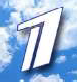 05.00 Доброе утро 12+ 09.00, 13.00, 16.00 Но- вости09.05 АнтиФейк 16+09.40 Жить здорово! 16+10.30, 13.20, 17.05 Информацион-ный канал 16+16.15 Мужское / Женское 16+18.00 Вечерние Новости18.35 Человек и закон 16+19.45 Поле чудес 16+21.00 Время21.45 "Голос" весны в обновлен- ном составе 12+23.35, 02.00 Подкаст.Лаб 16+00.15 Х/ф "НЕБЕСА ПОДОЖДУТ"05.00, 09.30 Утро России 12+09.00, 14.30, 21.15 Местное вре- мя. Вести-Томск09.55 О самом главном 12+ 11.00, 14.00, 16.00, 20.00 Вести 11.30, 17.30 60 минут 12+14.55 Кто против? 12+16.30 Малахов 16+21.30 Ну-ка, все вместе! Битва сезонов. Финал 12+00.15 Улыбка на ночь 16+01.20 Х/ф "СЛЕПОЕ СЧАСТЬЕ" 16+04.55 Т/с "МОСКВА. ТРИ ВОКЗАЛА" 16+06.30 Утро. Самое луч- шее 16+08.00, 10.00, 13.00, 16.00, 19.00Сегодня08.25, 10.35 Т/с "ДЕЛЬТА. ПРОДОЛ-ЖЕНИЕ" 16+13.25 Чрезвычайное происше- ствие 16+14.00 Место встречи 16+16.45 ДНК 16+17.55 Жди меня 12+20.00 Т/с "АУТСАЙДЕР" 16+22.00 Т/с "НЕВСКИЙ. ТЕНЬ АРХИ- ТЕКТОРА" 16+00.00 Своя правда 16+02.00 Захар Прилепин. Уроки рус- ского 12+02.25 Квартирный вопрос 0+03.15 Т/с "ЧУЖОЙ" 16+09.45 Слово пастыря 0+ 10.00, 12.00 Новости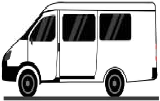 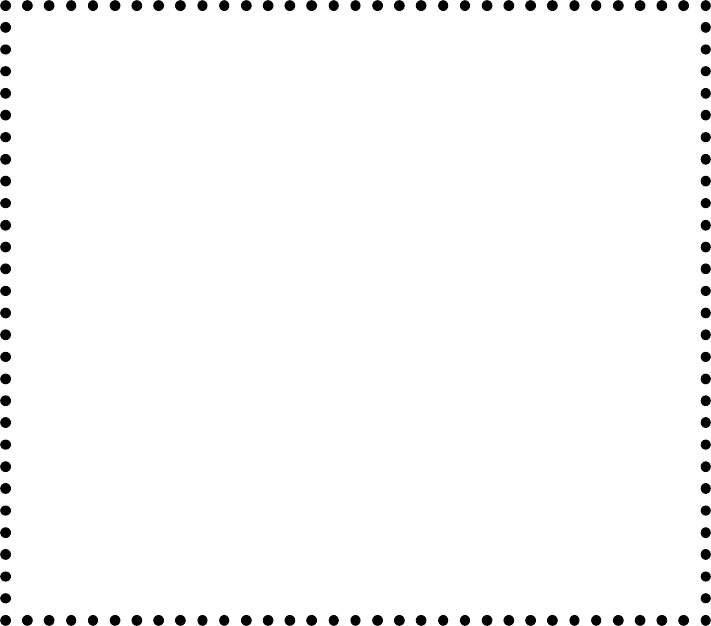 10.15 Проуют 0+11.10 Поехали! 12+12.15 Видели видео? 0+13.50 Т/с "ПО ЗАКОНАМ ВОЕННО- ГО ВРЕМЕНИ" 12+18.00 Вечерние Новости18.20 Специальное расследова- ние. "Кто взорвал "Северные по- токи"?" 16+19.20 Сегодня вечером 16+21.00 Время21.35 Клуб Веселых и Находчивых. Высшая лига 16+23.45 Горячий лед. Финал Гран-при России по фигурному катанию 2023 г. Женщины. Короткая про- грамма 0+01.20 Х/ф "ПОМЕНЯТЬСЯ МЕСТА- МИ" 16+03.30 Подкаст.Лаб 16+05.00 Утро России. Суббота 12+08.00 Местное время. Вести-Томск08.20 Местное время. Суббота08.35 По секрету всему свету 12+09.00 Формула еды 12+09.25 Пятеро на одного 12+10.10 Сто к одному 12+ 11.00, 17.00, 20.00 Вести11.50 Доктор Мясников 12+12.55 Т/с "АКУШЕРКА. НОВАЯ ЖИЗНЬ" 16+18.00 Привет, Андрей! 12+21.00 Х/ф "РАЗВОД С ПРЕПЯТ- СТВИЯМИ" 12+00.35 Х/ф "ОГОНЬ, ВОДА И РЖА- ВЫЕ ТРУБЫ" 12+04.20 Х/ф "РОМАН В ПИСЬМАХ"05.00 Жди меня 12+ 05. 50	Т/с	"ВИЖУ- ЗНАЮ" 16+07.25 Смотр 0+08.00, 10.00, 16.00 Сегодня08.20 Поедем, поедим! 0+09.20 Едим дома 0+10.20 Главная дорога 16+11.00 Живая еда с Сергеем Мало- зёмовым 12+12.00 Квартирный вопрос 0+13.00 Основано на реальных со- бытиях 16+15.00 Своя игра 0+16.20 ЧП. Расследование 16+17.00 Следствие вели... 16+19.00 Центральное телевидение20.20 Ты не поверишь! 16+21.25 Секрет на миллион 16+23.25 Международная пилорама00.10 Квартирник НТВ у Маргули- са 16+01.40 Дачный ответ 0+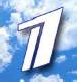 06.55 Играй, гармонь любимая!07.40 Часовой 12+08.10 Здоровье 16+09.20 Мечталлион. Национальная Лотерея 12+09.40 Непутевые заметки 12+10.10 Жизнь своих 12+11.05 Повара на колесах 12+12.10 Диагноз для Сталина 12+13.05 Прокофьев наш 16+14.05 Бомба. Наши в Лос-Аламо- се 16+15.10 Горячий лед. Финал Гран-при России по фигурному катанию 2023 г. Женщины. Короткая про- грамма 0+16.30 "Закат американской импе- рии". "Украина". Полная версия18.00 Вечерние Новости19.00 Три аккорда. Новый сезон 16+21.00 Время22.35 Х/ф "КОНТЕЙНЕР" 16+23.30 Горячий лед. Финал Гран-при России по фигурному катанию 2023 г. Женщины. Произвольная программа 0+00.50 На Футболе с Денисом Ка- занским 12+06.10, 02.15 Х/ф "СЧАСТЛИВАЯ СЕРАЯ МЫШЬ" 12+08.00 Местное время. Воскресе- нье08.35 Когда все дома 12+09.25 Утренняя почта 12+10.10 Сто к одному 12+ 11.00, 17.00 Вести11.50 Большие перемены 12+12.55 Т/с "АКУШЕРКА. НОВАЯ ЖИЗНЬ" 16+18.00 Песни от всей души 12+20.00 Вести недели22.00 Москва. Кремль. Путин 12+22.40 Воскресный вечер с Влади- миром Соловьёвым 12+01.30 Странная война 16+05. 00	Т/с	"ВИЖУ-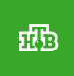 ЗНАЮ" 16+06.35 Центральное теле- видение08.00, 10.00, 16.00 Сегодня08.20 У нас выигрывают! 12+10.20 Первая передача 16+11.00 Чудо техники 12+11.55 Дачный  ответ 0+13.00 НашПотребНадзор 16+14.05 Однажды... 16+15.00 Своя игра 0+16.20 Человек в праве с Андреем Куницыным 16+17.00 Следствие вели... 16+18.00 Новые русские сенсации 16+19.00 Итоги недели20.20 Маска. Новый сезон 12+23.30 Звезды сошлись 16+01.15 Т/с "ЧУЖОЙ" 16+ÏÎÇÄÐÀÂËßÅÌ!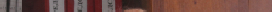 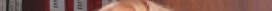 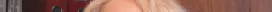 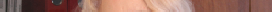 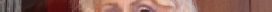 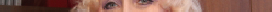 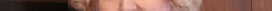 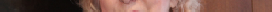 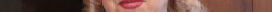 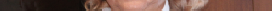 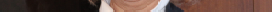 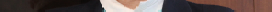 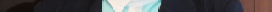 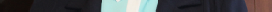 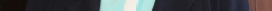 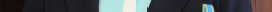 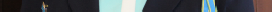 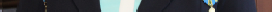 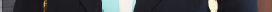 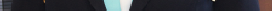 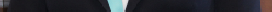 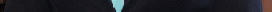 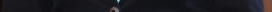 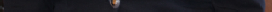 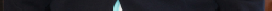 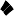 Любовь Петровна Шавидзе работает в прокуратуре города Кедрового более 27 лет.На сегодняшний день она одна и з самых опытных работни ков в прокуратуре Томской области.Кроме того, в связи с празднованием 300- лети я прокуратуры России в прошлом году, в с вязи с Указом Президента Рос си йс кой Федерации, Любови Петровне была вручена медаль "300 лет прокуратуры Рос си и" задобросовестное исполнение служебных обязанностей.Любовь Петровна Шавидзе награждена знаком отличия "За верность закону" 1 степени приказом Генерального прокурора Российской Федерации.Данным знаком отличия награждаются работники, проходящие службу не менее 20 календарных лет.Прокуратура города Кедрового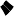 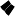 À ÍÓ-ÊÀ, ÄÅÂÓØÊÈ!3 марта в 17:00ч. в спортивном зале  МКОУ СОШ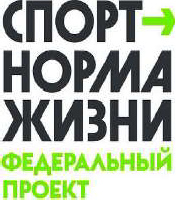 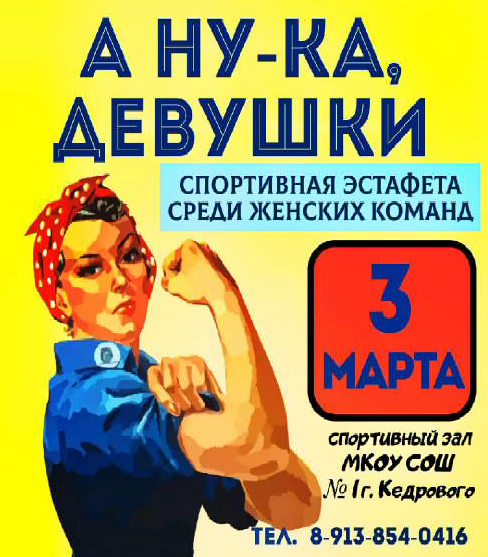 № 1 пройдет традиционная спортивная эстафета среди женс ки х команд трудовых коллекти вов организаций, предприятий МО "Город Кедровый" исборных команд города, посвященная Международному женскому дню.Состав команды 6 женщин в возрасте 18 лет и старше.В состав команд допускаются женщины, достигшие 18 лет из числа не работающих на данном предприятии, в организации (не более 1 человека)В программе: Презентация команды ЭстафетыКонкурсы на ловкость, скорость, смекалку Нормативы ГТОКонкурс капитановЗаявки по телефону 35-500, 89138540416Главный специалист МУ "Культура"Т.В. АНИСИМКОВАÏÓÍÊÒÛ ÑÁÎÐÀ ÃÓÌÀÍÈÒÀÐÍÎÉ ÏÎÌÎÙÈ ÄËß ÌÎÁÈËÈÇÎÂÀÍÍÛÕ ÏÐÎÄÎËÆÀÞÒ ÑÂÎÞ ÐÀÁÎÒÓВещи, продукты, лекарства и предметы первой необходимость должны быть новыми!Пункт сбора в селе Пудино:Дом культуры с. Пудино, по адресу: с. Пудино, ул. Октябрьская 9, справки по телефону 34-289Время приёма: понедельник-пятница с 08:30 до 17:15, (кроме субботы)Пункт сбора в городе Кедровом:Пункт проката, по адресу: г. Кедровый, 1 мкр., д. 61 (Здание школы),по предварительному звонку по тел. 35-500, 8-913-854-0416 Напоминаем, что для поддержки мобилизованных граждан ичленов их семей Томское региональное отделение Всероссийского общественного движения "Волонтеры - медики" запустило сбор благотворительных пожертвований.Перечи сли ть целевую помощ ь можно по QR - коду и ли банковс ки м реквизитам, указав в назначени и платежа "благотворительное пожертвование на оказание поддержки мобилизованным гражданам и членам ихсемей".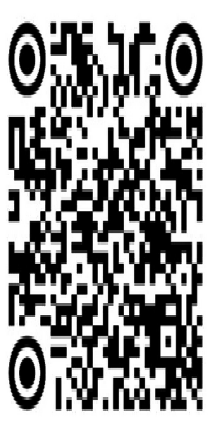 Реквизиты:ТРО ВОД "Волонтеры-медики" Расчётный счёт: 40703810464000001244Банк: ТОМСКОЕ ОТДЕЛЕНИЕ N8616 ПАО СБЕРБАНКБИК: 046902606Кор. счёт: 30101810800000000606 ОГРН: 1197031053548ИНН: 7024044641КПП: 702401001	МУ «Культура»ÇÈÌÀ ÏÐÅÊÐÀÑÍÀ, ÊÎÃÄÀ ÁÅÇÎÏÀÑÍÀЗима прекрасна своей мерцающей тишиной , хрус том снег а под ногами , огромными хлопьями, которые летят не с неба, а просто летят (по своим снежным делам) и нет им никакого дела до всеобщей суеты. Какие красивые деревья во время и после снегопада, а вечером, когда это все подсвечено фонарями, кажется, что попал в сказку.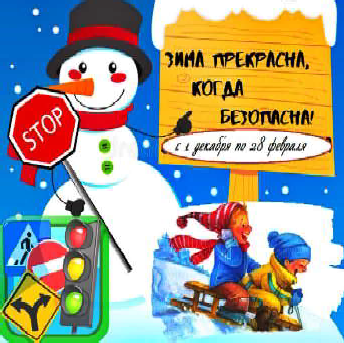 Время бежит вперед и вперед. Хоть в нашей местности еще лежит снег, солнышко все равно сильнее зимы, посылает на землю свои веселые горячие лучи, поднимается все выше и выше, г реет все лучше и с ильнее. Дни становятся длиннее и теплее.Подходи т к концу Зи мний этап акци и "Безопасность детства", который проводится с1 декабря по 28 февраля. Акция пос вящена проблеме предотвращ ения опасных с итуаци й, нес частных случаев и созданию условий, обеспечивающих охрану жизни и здоровья детей в любое время и в любом месте.Опаснос ть - центральное понятие безопас ности жизнедеятельности, она носит скрытый характер. Признаками, определяющими опасность, являются: угроза для жизни;возможность нанесения ущерба здоровью; нарушение условий нормального функционирования органов и систем человека.Можно выделить ряд опас ностей , связанных с местом пребывания человека: опасности дома, опасности на дороге и на улице, пожарная безопасность.Для того чтобы обеспечить безопаснос ть ребёнка взрос лым необходимо  предпринять ряд  мер   и с трог о придержи вать ся основных требований безопасности.В первую очередь с ребёнком нужно проводить постоянную разъяснительную работу, используя примеры, сказки, рисунки и всё то, что поможет ребёнку понять, какие ситуации бывают опасными, как поступить, попав в них и как их избежать. Учёба пойдёт впустую, если не учитывать и особенностидетской психики, которая противится формам "запрещено", "нельзя", "ты обязан" и т.д. Лучше действуют формулы типа: "Давай учиться вместе, помоги мне избавиться от беспокойства за тебя". Ситуации следует проверять в иг ровой форме, а объяс нени я лучше подкреплять доступными примерами.Взрослые, помните, чужих детей не бывает! Безопасность ребёнка - дело каждого!Главный специалист КДН и ЗПЖ.Б. ЯКИМОВА×ÒÎ ÍÈ ÄÅÍÜ, ÒÎ ÄÅÒßÌ ÐÀÄÎÑÒÜБуквально через день в Доме культуры г. Кедрового проходят мероприятия, где дети чудесно проводят время.Например, 16 февраля в Доме культуры города Кедрового состоялся замечательный мастер-класс по изготовлению брелока из пряжи в виде милейшего мишки.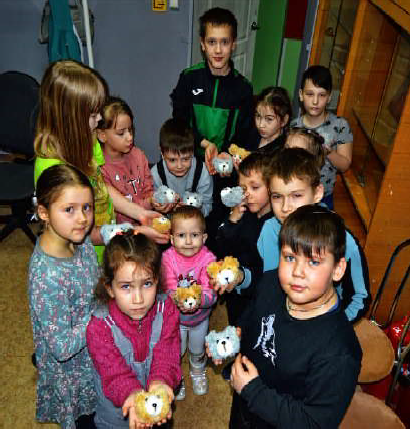 обеспечивают нормальную жизнь жильцам.Ребята были очень воодушевлены. С радостью взялись они за дело, ловко и проворно работали маленькие пальчики, а при наматывании пряжи на специальный прибор для изготовления помпона, каждый потренировался в счёте до ста. Завязывались узелки, отстригалась лишняя пряжа, в общем, работа кипела. А после того как с помощью клея были сформированы мордочки, а именно, ушки клеились на макушки, глазки и носики тоже находили своё место, прикреплялось кольцо для ключей. Тут же ребятишки давали каждому своему произведению настоящее имя, среди которых был и важный Григорий Михайлович, и всеобщий любимчик Барни, и просто Потап. Мишутки и впрямь получились обаятельными и почти что плюшевыми. Кто-то из мальчишек с гордостью сообщил, что подарит изготовленного мишку своей подружке, а кто-то с радостью подхватил, что наделает дома ещё много-много таких же мишек, только другого цвета. Не меньшую радость принёс этот мастер-класс и его организаторам, ведь как здорово общаться и проводить время вместе с детьми.18 февраля там же, в городском Доме культуры, прошёл настоящий день рождения самого домовёнка Кузи! Как известно, домовые -незримые хранители домашнего очага. Они уберег ают жи ль ё от нечис ти ,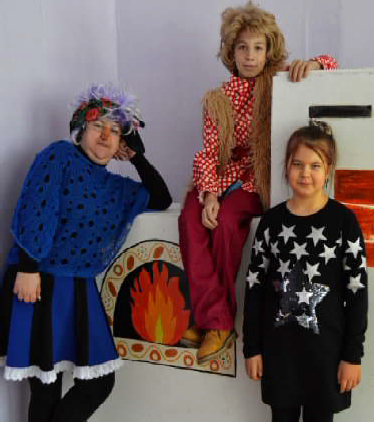 Считается, что весь февраль магический и именно потому, что в этот месяц отмечается день рождения домовых.А вот убежавший от Бабы Яги домовёнок Кузя, никогда раньше не праздновал свой день рождения, и никто никогда не дарил ему подарков. Узнав об этом, ребята дружно стали поздравлять кроху и желать ему всего самого наилучшего, а одна девочка даже вручила подарок - картинку, которую нарисовала сама. Домовёнок Кузя так был рад всему	про- исходящему, что согласился остаться жить и охранять этот большой дом, где каждые выходные веселятся дети. Вдруг откуда ни возьмись появилась Баба Яга, но малышей она не испугала, наоборот, они отважно взялись защищать домовёнка.Как полагается, ни один день рождения не обходится без торта. А в этот раз торта было целых два больших, и ребята наперегонки украшали его свечами. Повеселились отлично в тот день, играли в различные игры, танцевали, фотографировались и ели сладкие призы.Администратор  МУ "Культура"Евгения  ПОДКОВЫРОВАÍÀ ÑÒÐÀÆÅ ÌÈÐÀ È ÄÎÁÐÀ21 февраля, в преддверии празднования Дня защитника Отечества, в Доме культуры города Кедрового прошёл благотворительный концерт-посвящение. В эти дни принято не только вспоминать героические подвиги предков, но и говорить о мужестве тех, кто стоит на страже мира и добра в настоящее время. Очень важно поддержать российских военнослужащих, выполняющих свой служебный долг, среди которых есть и наши земляки.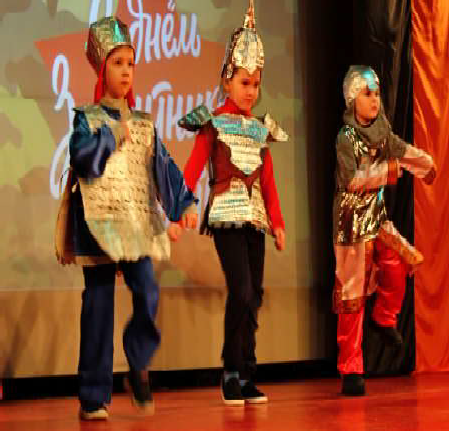 Концерт был посвящ ён военнос лужащи м, которые в данное время выполняют свой воинский долг.Вся страна оказывает ребятам поддержку. Среди кедровчан тоже много неравнодушных людей, которые перечисляют средства, пишут солдатам письма, собирают посылки, вяжут шерстяные вещи. Всё это очень важная моральная поддержка, которая так необходима нашим защитникам, чтобы они каждую секунду, каждый миг знали о том, что всеми мыслями, всей душой и делом мы с ними, что вместе мы - сила!В начале программы Мэр г. Кедрового Нелли Соловь ева выразила благодарность нашим военнослужащим, участвующим в специальной военнойоперации, а также поздравила всех защитников Отечества с наступающим праздником. Зрители не могли остаться равнодушными ко всему, что происходило на сцене. Порю они не могли сдержать слёз, когда звучали трогательные стихи и песни. В этот вечер кедровчан порадовали вокальными номерами Алиса Храмова, Макар Кирсанов, Мария Сухова, Варвара Овчаренко, Алина Сидорова, Иван Бибарцев, Александра Карпова, Диана Иксанова, Любовь Наконечная, Дарья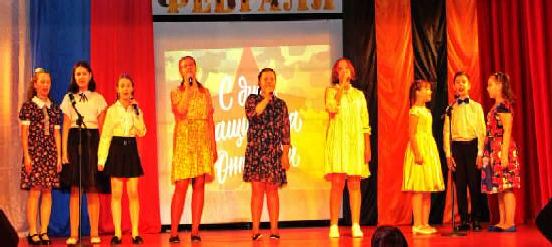 Гынку, а также молодёжная группа "Фриссон" и детский вокальный коллектив "Созвездие". Самый маленький исполнитель Илья Овчаренко вызвал восторженные аплодисменты публики песней "Ты не бойся, мама", а малыши детского сада "Родничок" показали настоящий богатырский танец.Муниципальное учреждение "Культура" благодарит всех, кто принял участие в концерте, всех, кто пришёл и тем самым внес посильный вклад, помогая нашей армии в приближении Победы.Все средства от продажи билетов, а именно 6700 рублей, уже переданы в Ф онд всеросс ий ского общес твенног о движения"Волонтёры-медики"	Администратор  МУ "Культура"Евгения  ПОДКОВЫРОВА26 ÔÅÂÐÀËß - ÏÐÎÙÅÍÎÅ ÂÎÑÊÐÅÑÅÍÜÅСамый долгий из многодневных постов Великий пост начинается с Прощеного воскресенья. Это первый шаг в Великому посту и именно в этот день у верующих есть обычай просить прощения друг у друга за все видимые и невидимые обиды и стремиться помириться с враждующими. Это прекрасный повод начать пост с доброй, чистой душой и сосредоточиться на духовной жизни. В храмах в этот день совершается чин прощения в память о древней традиции египетских монахов, которые перед наступлением Великого поста до Пасхи расходились по пустыне, чтобы полностью отдаться молитвам. А так как в пустыне было много опасностей, то встреча перед постом могла оказаться последней, и монахи просили прощение друг у друга как перед смертью. Со временем это стало тради- цией у всех верующих.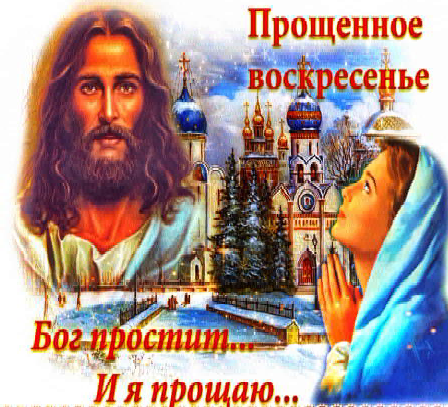 Информация взята из открытых источниковÃÀÇÅÒÀ ÒÎÌÑÊÈÅ ÍÎÂÎÑÒÈЭЛЕКТРОННАЯ ВЕРСИЯ ДЛЯ ЧИТАТЕЛЕЙ БИБЛИОТЕК МУНИЦИПАЛИТЕТА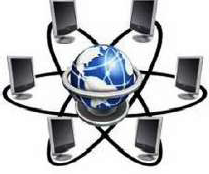 Уважаемые	пользователи муниципальных библиотек, напоминаемвам, что мы предоставляем услуги не только в традиционном виде, но в современном - оцифрованном. Продолжается предоставление доступа к свежим номерам электронной версии газеты "Томские новости", которую мы получаем с середины 2020 года."Томс ки е новости" - облас тная еженедель ная газета. Единственным учредителем АО "Редакция газеты "Томские новости" является субъект Российской Федерации - "Томская область" в лице Департамента по управлению государственной собственностью Администрации Томской области. Главный редактор: Долженкова Вера Константиновна. Газета издается в Томске с 7 апреля 2000 года. В каждом номере газеты - от 24 до 48 страниц местной политической, экономической и социальной информации.Кроме привычной подписки и розницы, газета выстроила в 2008 году систему бесплатного распространения - через фирменные стойки в вузовских корпусах, банках, административных зданиях, бизнес-центрах, в электронном виде через библиотеки. Это дало возможность рекламодателям обращаться к четким целевым группам (малый и средний бизнес, чиновничество, широкая молодежная аудитория). Среди общественно-политических газет та- кую услугу в Томске сейчас предоставляют только "Томские ново- сти".Ведущие рубрики издания:"Новости & Подробности" - логичный блок о самых свежих событиях предыдущей недели - политика, общественные вопросы, вс тречи областных руководи телей с населени ем, решени е насущных вопросов - медицина, строительство, праздники и т.д."Они сражались за родину" - в рубрике материал о конкретных лицах, учас тниках военных дей стви й разных и сторичес ки х периодов. Важный материал о живущих в настоящем земляках, достойно защищавших нашу Родину."Социальной важности" - в рубрике представлены материалы о решении вопросов безработицы, инвалидности, пенсионеров, ветеранов военных дейс тви й, тыла и  труда.  Рас сказано об и зменении МРОТа и прожи точног о ми ни мума - важных составляющих для утверждения заработной платы, пенсии и пособий."Дата" - рубрика рассказывает об учреждении в Томской облас ти , професс иональный праздни к которого отмечается накануне. От абстрактной даты к конкретным делам и лицам, труд которых не всегда очевиден, но важен для каждого из нас."Городовой ". Интерес ное название рубри ки и не менееинтересное наполнение. Адресована она деяниям в городе и свершениям мэра города Томска, который отсутствует. Все в ожидании определённости. Но есть исполняющий обязанности - Ратнер Михаил Аркадьевич. Что-то должно совершаться им. Посмотрим, как будет наполняться рубрика в дальнейшем."День печати" - материал о периодических изданиях области. Ис тори ческие моменты с оздани я газет или журналов. Руководители, редакторы, корреспонденты. Исторические моменты в материалах изданий - интереснейшие факты от участников событий."2023 Год педагога и наставника" - рубрика посвящена персонам с педагоги ческим опытом. Для Томской области нет особой сложности в поиске подобных людей. Город, обучающий инженеров и специалистов, имеет богатую плеяду учителей разных рангов от воспитателей до академиков, о которых важно и нужно говорить."Новости компании". Ряд компаний области работают на общее благо, строят, лечат, обеспечивают, варят пиво и т.д. У каждой есть прошлое и будущее, есть финансовые и человеческие ресурсы. От их успеха зависит устойчивость экономики области,  поэтому быть в курсе событий компаний, значит - быть в курсе настоящего томской области.Среди постоянных рубрик - "Отдохнём"с задани ями для семейного досуга - кроссвордами, гороскопами, анекдотами и "Программа".Есть и другие рубрики о политике, экономике, культуре, спорте, издаваемых официальных законах, общественных движениях. Материалы г азеты сопровождается вставками "Ци фра", представляющими фактографические данные по публикуемым вопросам.Издание имеет свой сайт https://tomsk-novosti.ru/. Информация на сайте дифференцирована по темам, в каждой из которых приоритет имеет самый свежий материал. Есть представительство в Телеграм-канале.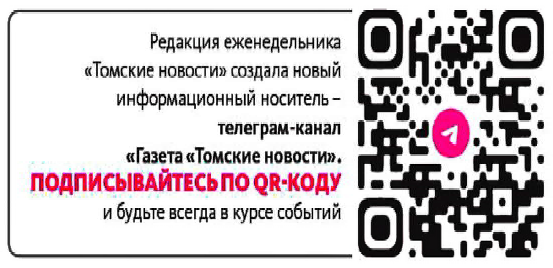 Обзор подготовлен О.А. ЛУШНИКОВОЙБиблиотекарем Кедровской ЦБС27 ÔÅÂÐÀËß - ÄÅÍÜ ÑÈË ÑÏÅÖÈÀËÜÍÛÕ ÎÏÅÐÀÖÈÉД ень Си л специаль ных операций - новая дата в чи сле профессиональных праздников и памятных дней Вооруженных Сил Российской Федерации, установленная Указом Президента РФ №103 от 26 февраля 2015 года.Инициатива установления новой памятной даты, именуемой в народе "День вежливых людей", возникла после многочисленных обращений российских граждан к депутатам Комитета по обороне Государственной думы. В тексте президентс кого		указа	об установлении этой праздничной даты	её	обос новани е отсутствует, однако официальная "Российская газета" связала этот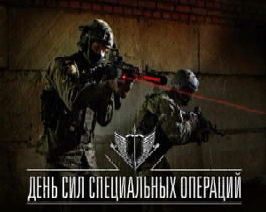 памятный день с событиями, произошедшими 27 февраля 2014 года в Крыму.Силы специальных операций Вооруженных Сил Рос си йс кой Федерации (ССО ВС России) - это высокоподвижная, с пеци ально обученная, технически оснащённая, хорошо экипированная  армейская г руппировка с ил Минис терс тва обороны РФ, предназначенная для выполнения специальных задач с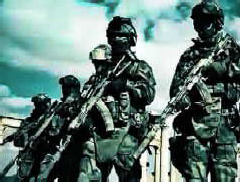 цель ю защи ты и нтерес ов Рос си и (при необходимос ти , с применением военной силы) как внутри страны, так и за рубежом, как в мирное, так и в военное время, находящаяся в постоянной и высокой готовности к немедленному применению.Формирование ССО России началось в 2009 году в ходе масштабной реформы российских Вооруженных Сил, когда на базе воинской части № 92154 в Московской области было создано Управление специальных операций, подчинённое лично начальнику Генерального штаба ВС РФ. В марте 2013 года было официально объявлено о создании российских Сил специальных операций.Личный состав подразделений ССО ВС  РФ  формируется  и сключи тель но и з военнослужащ их, проходящ их с лужбу вроссийской армии по контракту. Военнослужащие ССО проходят этапы специальной подготовки в ходе различных учений.Дата же для праздника, которая, по мнению ряда с редс тв мас совой информации , носи т неформальное название "День вежливых людей", была выбрана в качестве памятной даты после событий, которые привели к возвращению Крыма в состав России. Именно в ночь на 27 февраля 2014 года части Вооруженных сил Украины в местах дислокации в Крыму были блокированы, и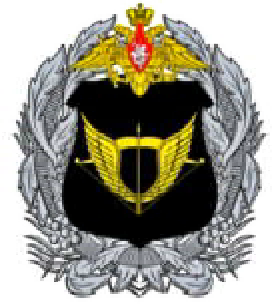 все стратегические объекты полуострова заняты неизвестными людьми в камуфляжной форме без опознавательных знаков и знаков различия, но все они вели себя очень вежливо по отношению к местному населению. Впоследствии, 16 марта 2014 года, "вежливые люди" "обеспечивали условия для свободного волеизъявления" крымчан, чтобы "помочь людям выразить свое мнение" на референдуме о статусе Крыма.По словам Президента, создание ССО стало важным этапом в качественном развитии Вооруженных Сил России, в повышении их мобильности и боеготовности. У страны появился еще один мощный, эффективный инструмент защиты национальных интересов.Силы специаль ных операций участвовали в борьбе с сомалийскими пиратами, проведении контртеррористических операций на Северном Кавказе, освобождении Алеппо в 2016 г. и во многих других спецоперациях. В 2017 г. подразделения ССО обеспечивали безопасность пребывания президента России Владимира Пути на на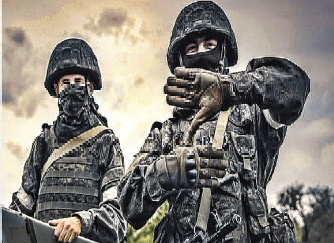 авиабазе Хмеймим (за образцовое выполнение данной	задачи военнослужащим была объявлена благодарность президента России). В настоящий момент бойцы ССО учас твуют в спецоперации на Украине.Библиотекарь "МУ Кедровская ЦБС"Л.Н. НЕМИРСКАЯИнформация взята из открытых источников27 ÔÅÂÐÀËß - ÂÅËÈÊÈÉ ÏÎÑÒВеликий пост - самый длинный и строгий из постов, начинается после блинной масленицы и продолжается семь недель, заканчивается с приходом Пасхи. Этот пост считается самым важным для верующих.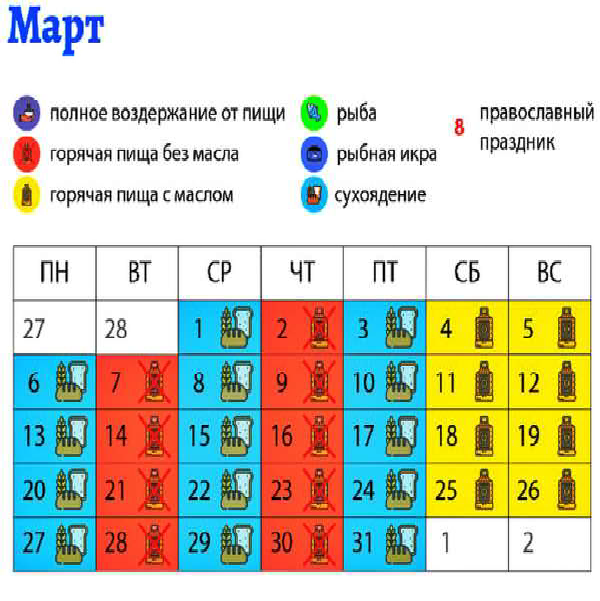 Происхождение Великого поста имеет глубокие корни и уходит в далекую историю христианской Руси, во времена язычества. Смысл длительного воздержания от плотских радостей и с ебяуг ождени я состои т не в том, чтобы принести пользу для здоровья и только. Если в таком ключе воспри нимать пос т, то весь ма вероятны обос трения хронический заболеваний и нервный срыв от постоянного раздражения, вызванного голодом. Великий пост в наши дни- это прежде всего время душевного очищения и благостного настроя с пониманием глубокого смысла и знания истории возникновения. А еще доказательством истинно верующего человека было подаяние нищ им тех денег, которые составляли разницу между постным и скоромным столом. Хотя сейчас постный стол обходится намного дороже. В связи с этим можно при вести такой факт и з ис тори и, как привычная всем колбаса появилась и прижилась в России.В 1890 году в городе Угличе немецкие промышленники стали производить колбасу. Но русское общество восприняло этот продукт в штыки, в частности, известный русский профессор Никитинский отозвался о колбасе так: "Сей продукт сделан из мясных остатков и отбросов, также с добавление черствого хлеба, потому мясом считаться не может". Синод признал колбасу вегетарианской пищей и простой люд стал использовать этот продукт на постном столе. Так колбаса стала популярной.Но говоря о том, что можно и чего нельзя в Великий пост, нужно вспомнить, что многие священники говорят - "ешьте мясо, но не ешьте человека", что означает сдержанно и с пониманием относиться друг к другу.Информация взята из открытых источниковÏÎÇÄÐÀÂËßÅÌ!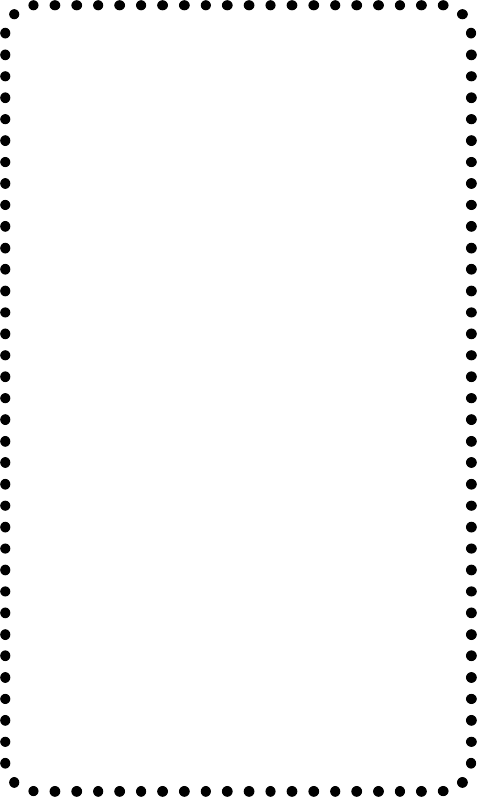 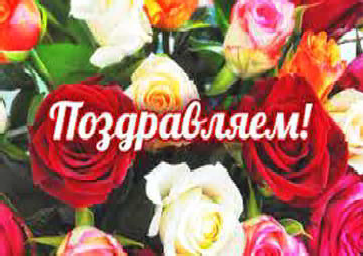 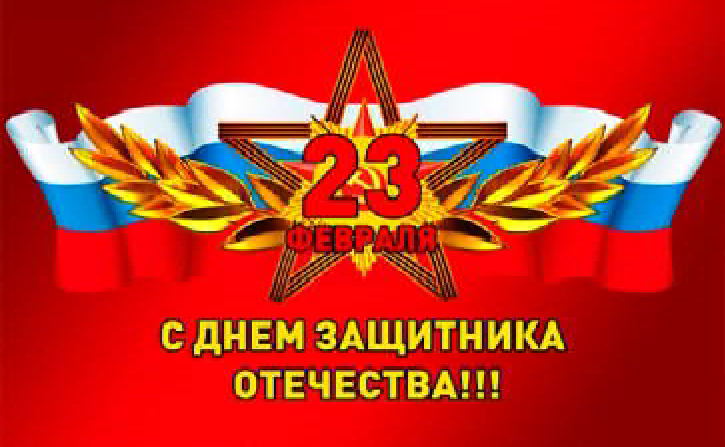 Черникова Геннадия Владимировича Якимову Шамсури СултиевнуС Днем рождения!Пусть неожиданным сюрпризом Вас жизнь сегодня удивит!Наполнит сердце оптимизмом, Мечты и грезы воплотит!Вас поздравляем с днем рождения, Пускай сопутствует всегда, Достойным целям всем - везенье, И пусть замедлят ход года!Городское общество инвалидов 	 RÅÔÎÐÌÀ ÎÊÎÍ  	Установка пластиковых окон и балконов. Межкомнатные двери. Натяжные потолки. Рассрочка.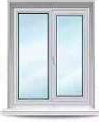 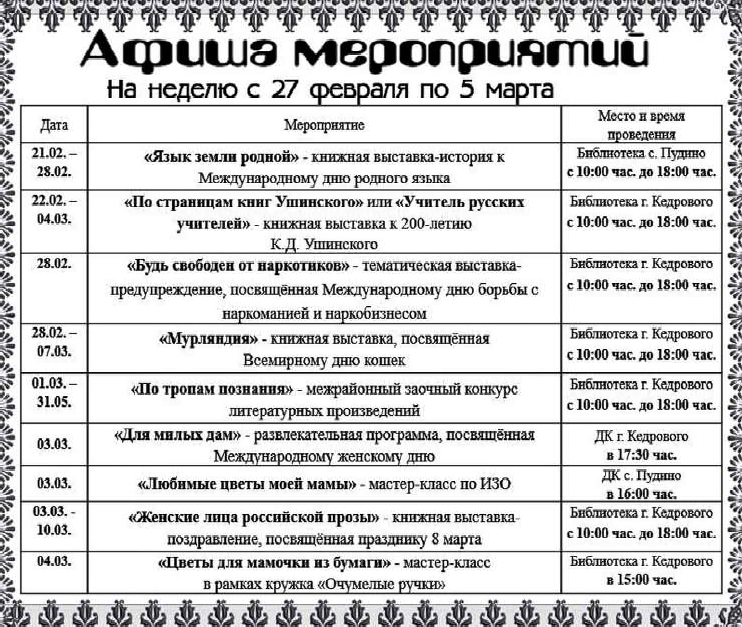 Тел. 8-913-886-2030.На правах рекламыДорогие, мужчины!Хоть Вы на пенсии, но сила духа есть, Есть знание и опыт, и уменье,Всех плюсов Ваших нам не перечесть, Они достойны, право, восхищенья!И в праздник 23 ФевраляЖелаем Вам здоровья, счастья, силы! У старой гвардии еще полно огня,Она Вас никогда не подводила!Городской совет ветерановПусть судьба вам дарует успехи, Преподносит сюрпризы всегда, Ну а вы, надевая доспехи, Защитите всех дам от вреда!С 23, родные мужчины! Будьте радостны и веселы,Находите для счастья причины Средь зимы и цветущей весны!Городское общество инвалидов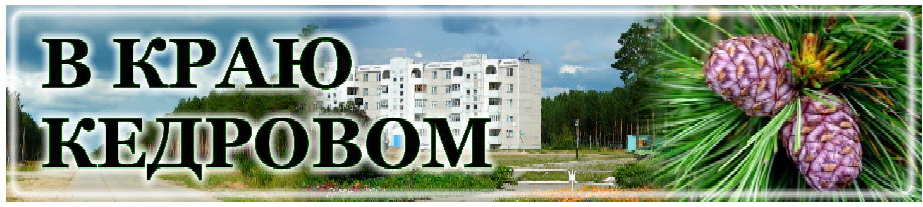 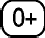 Дата приемаВремя приемаДолжностьФИОСпособ связи02.03.2023с 16:00 до18:00Депутат Думы города Кедрового седьмого созыва по трехмандатному избирательномуокругу №1Дроздов Константин Вячеславович8-923-424-510302.03.2023с 16:00 до18:00Депутат Думы города Кедрового седьмого созыва по четырехмандатномуизбирательному округу №3КопкилецСветлана Константиновна8-913-804316802.03.2023с 16:00 до18:00Руководитель Местной общественной приемной Местного отделения г. Кедрового Партии «Единая Россия»Мурзина Александра Николаевна8-906-951-432509.03.2023с 16:00 до18:00Депутат Думы города Кедрового седьмого созыва по трехмандатному избирательномуокругу №2ВысыпковаЕлена Витальевна8-913-880-596909.03.2023с 16:00 до18:00Депутат Думы города Кедрового седьмого созыва по четырехмандатномуизбирательному округу №3Макринский Александр Николаевич8-913-110-602509.03.2023с 16:00 до18:00Руководитель Местной общественной приемной Местного отделения г. КедровогоПартии «Единая Россия»МурзинаАлександра Николаевна8-906-951-432516.03.2023с 16:00 до18:00Депутат Думы города Кедрового седьмого созыва по четырехмандатному избирательному округу №3Борбат Павел Леонидович8-913810-161416.03.2023с 16:00 до18:00Депутат Думы города Кедрового седьмого созыва по трехмандатному избирательномуокругу №2ГозаЛариса Викторовна8-913-880-218516.03.2023с 16:00 до18:00Руководитель Местной общественной приемной Местного отделения г. Кедрового Партии «Единая Россия»Мурзина Александра Николаевна8-906-951-432523.03.2023с 16:00 до18:00Депутат Думы города Кедрового седьмого созыва по трехмандатному избирательномуокругу №1АнисимковаТатьяна Владимировна8-913-854-041623.03.2023с 16:00 до18:00Депутат Думы города Кедрового седьмого созыва по четырехмандатному избирательному округу №3Гоняева Валентина Григорьевна8-913-872-188223.03.2023с 16:00 до18:00Руководитель Местной общественной приемной Местного отделения г. КедровогоПартии «Единая Россия»МурзинаАлександра Николаевна8-906-951-432530.03.2023с 16:00 до18:00Депутат Думы города Кедрового седьмого созыва по трехмандатному избирательномуокругу №2Синицына Надежда Валерьевна8-913-851-934830.03.2023с 16:00 до18:00Депутат Думы города Кедрового седьмого созыва по трехмандатному избирательномуокругу №1ТищенковСергей Владимирович8-913-801-638630.03.2023с 16:00 до18:00Руководитель Местной общественной приемной Местного отделения г. Кедрового Партии «Единая Россия»Мурзина Александра Николаевна8-906-951-4325№ п/пИсточник финансированияКапитальный ремонт автомобильной дороги п.Останино, подъездк п. Останино (освещение и ремонт дороги от остановкип. Останино до въезда в с. Пудино)Обустройство мест (площадок) ТКО в п. Калининск Томской области(ул. 40 лет Победы, 9; ул. 40 лет Победы,21; ул. Молодежная, 2; ул. Молодежная,16; ул. Молодежная, 19; ул. Речная, 2)Всего1.Местный бюджет259 543,2094 788,67354 331,872.Добровольныепожертвования граждан118 000,0043 600,00161 600,003.Добровольные пожертвованияюридических лиц5 000,0013 000,0018 000,004.Областной бюджет907 172,80330 551,331 237 724,13Итого1 297 716,00473 940,001 771 656,00ДолжностьФамилия,имя, отчествоДата, деньнеделиВремяПримечаниеНачальник пункта полиции «Кедровый» МО МВД РоссииУМВД России по Томской областиГабов АлександрПавлович6,13,20,27,марта 17 мартас 16 до 19 час.с 10 до 13 час.г.Кедровый, 1мкр, д.29 кабинет № 7тел.(838250) 35-581